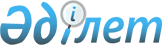 О назначении Куандыкова Б.Б. акимом Кызылординской области, специальным представителем Президента Республики Казахстан на комплексе "Байконур"Указ Президента Республики Казахстан от 12 мая 2008 года N 586



      Назначить Куандыкова Болатбека Баяновича акимом Кызылординской области, специальным представителем Президента Республики Казахстан на комплексе "Байконур".


      Президент




      Республики Казахстан                       Н. Назарбаев


					© 2012. РГП на ПХВ «Институт законодательства и правовой информации Республики Казахстан» Министерства юстиции Республики Казахстан
				